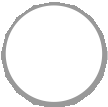 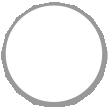 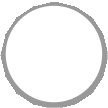 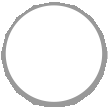 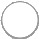 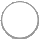 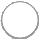 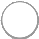 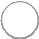 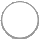 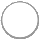 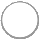 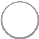 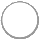 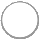 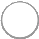 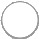 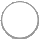 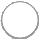 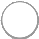 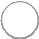 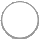 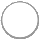 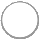 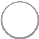 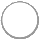 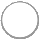 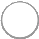 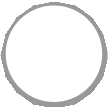 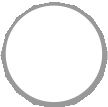 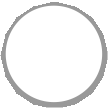 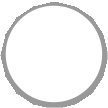 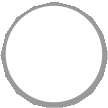 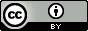 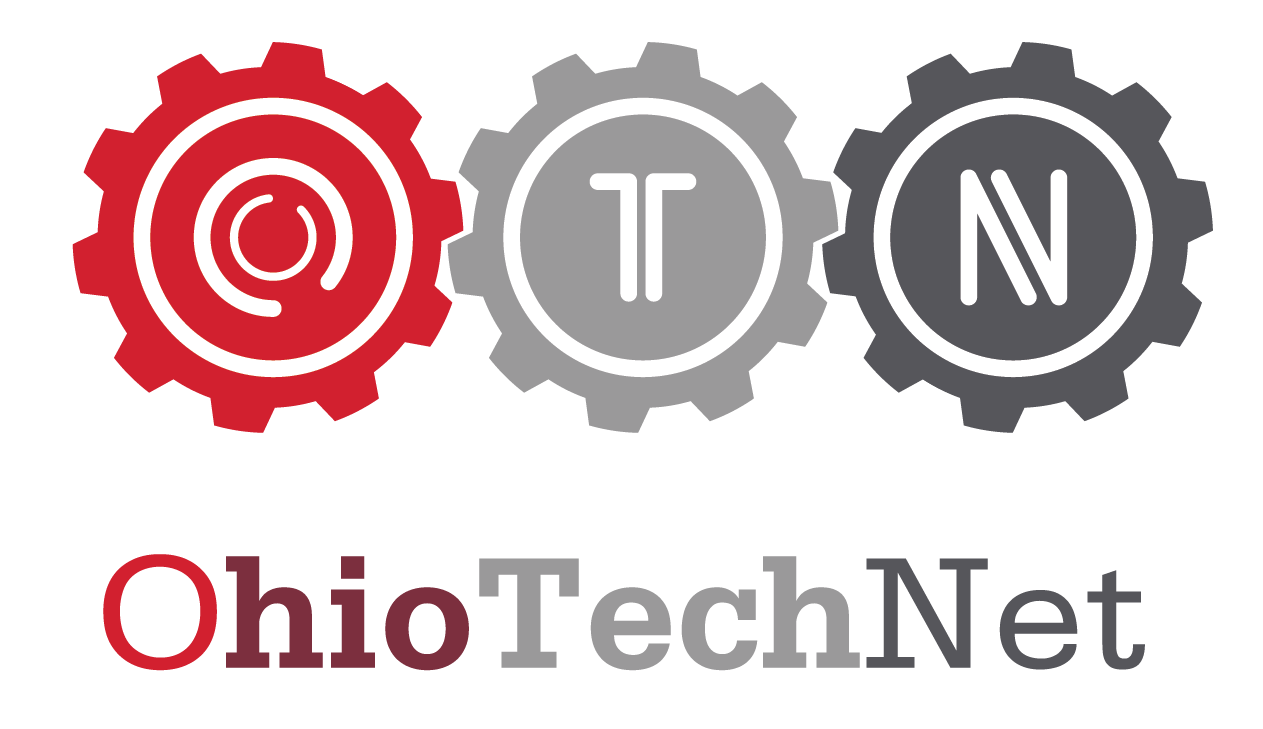 Ohio TechNet Competency-Based Education (CBE) SurveyINTRODUCTION AND BACKGROUNDThis survey has been created by the Ohio TechNet Lead Grant Team at Lorain County Community College to obtain a baseline regarding Competency Based Education (CBE) among partner institutions. We recommend that you review the survey questions prior to completing the survey. If you are unsure of how to answer some of the questions, your college’s e-learning department, distance-learning team, or provost’s office may be able to provide assistance. Please be as    accurate and thorough as  possible.To assist you in determining what information you need to gather, you may reference a PDF of the survey on SharePoint. Please do not complete/return the PDF version of the survey...complete the online version only. While it is not apparent in the PDF version of the survey, keep in mind that if your college does not have or plan to offer CBE, you will not be required to complete the entire survey. Based on your answers, the survey may also direct you to skip various questions.Once you’ve gathered information regarding your school’s progress relative to CBE, the survey should take approximately 15 minutes to  complete.We thank you in advance for providing this information. Direct questions regarding this survey to Lonna Hoffman at lhoffman@lorainccc.edu or   440.366.4324.1. Please provide your contact information  belowNamePhone number Email address Institution name2. As of 10/1/2014, did your institution offer Competency Based Education (CBE) courses?   Yes No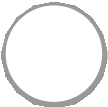 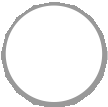 Ohio TechNet Competency-Based Education (CBE) Survey* 3. Does your institution continue to offer CBE   courses?   Yes No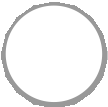 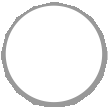 Ohio TechNet Competency-Based Education (CBE) Survey* 4. As of 10/1/2015, did your institution offer CBE   courses?   Yes NoOhio TechNet Competency-Based Education (CBE) Survey* 5. Does your institution plan to offer CBE courses in the   future?   Yes   No (please explain why not)Ohio TechNet Competency-Based Education (CBE) Survey* 6. In what discipline(s) will CBE courses be offered? (Check all that   apply.)Advanced Manufacturing: General Advanced Manufacturing: CNCAdvanced Manufacturing: Digital Fabrication & Industrial Automation Advanced Manufacturing: Industrial MaintenanceAdvanced Manufacturing: Occupational Safety Advanced Manufacturing: WeldingAllied Health Arts Humanities Business Education EngineeringInformation Technology MathScienceOther (please specify)Ohio TechNet Competency-Based Education (CBE) SurveyCOMPETENCY BASED EDUCATION (CBE)This section is designed to gather general information about CBE at each institution.* 7. What competency-based degrees are offered at your college? (Check all that    apply.)No competency-based degrees are offered at this college Advanced Manufacturing: GeneralAdvanced Manufacturing: CNCAdvanced Manufacturing: Digital Fabrication & Industrial Automation Advanced Manufacturing: Industrial MaintenanceAdvanced Manufacturing: Occupational Safety Advanced Manufacturing: WeldingAllied Health Arts Humanities Business Education EngineeringInformation Technology MathScienceOther (please specify which degrees)* 8. In what discipline(s) are CBE courses currently being offered? (Check all that    apply.)Advanced Manufacturing: General Advanced Manufacturing: CNCAdvanced Manufacturing: Digital Fabrication & Industrial Automation Advanced Manufacturing: Industrial MaintenanceAdvanced Manufacturing: Occupational Safety Advanced Manufacturing: WeldingAllied Health Arts Humanities Business Education EngineeringInformation Technology MathScienceOther (please specify)9. Are the same courses offered in both CBE and non-CBE   format?   Yes No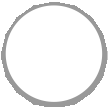 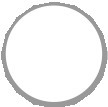 10. When do CBE courses begin? (Check all that   apply.)AnytimeBeginning of each month Beginning of each term Other (please specify)Ohio TechNet Competency-Based Education (CBE) SurveySUPPORT FOR CBEThis section of the survey is designed to gauge faculty, administration, and student support for CBE.* 15. From your perspective/experience, what level of support do you believe each of the groups below has for CBE? Select one option for each category of   individuals.Very	Somewhat			Somewhat		Not at all	Don't know/not supportive	supportive	Neutral	unsupportive	supportive		sureFacultyAdministration	                                                                                                                    Students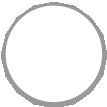 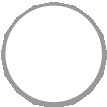 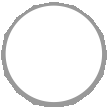 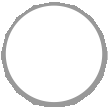 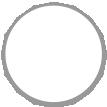 * 16. Who owns the intellectual property at your   institution?   College Faculty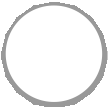 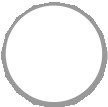    Other (please explain)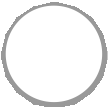 Ohio TechNet Competency-Based Education (CBE) SurveyMANAGEMENT/OVERSIGHT/DESIGNThis section is intended to identify how CBE is managed at your   college.* 17.    Under what function or department does CBE reside in the organizational structure?   Provost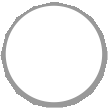    Distance Learning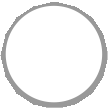    Other (please specify)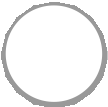 * 18. What position within your institution is responsible for these aspects of CBE? (Check all that apply.)create	scoreapprove	evaluate		competency	competency create course	course		course	modify course	assessment	assessmentFacultyDept. director/dean Instructional designer Course mentor CommitteeOtherFor "Other," please specifyOhio TechNet Competency-Based Education (CBE) SurveyOPERATIONS19. How do students enroll in CBE courses? (Check all that   apply.)OnlineWith an advisor/success coach Other (please specify)20. What are the minimum criteria that a student must meet to remain enrolled in CBE courses?   Maintain an A average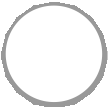    Maintain a B average or better    Maintain a C average or better    Other (please specify)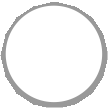 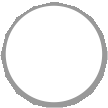 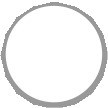 21. What support is offered to students to help them succeed with CBE? (Check all that apply.)Advising CoachingPlans for mastering competencies TechnologyOther (please specify)22. From your perspective, which of the results below would increase the likelihood of getting additional positions budgeted at your institution for enhanced student advising/coaching of CBE participants? (Check all that  apply.)Increased enrollmentEnhanced employer relationships Improvement in student completion rates Other (please specify)23.    What tools are used to measure/assess student competency? (Check all that apply.)Tests Demonstrations Presentations PortfoliosOther (please specify)24.    What is the limit on the number of times a student can re-take an assessment?   Once Twice 3 times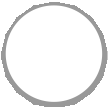 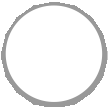    4 times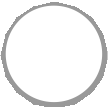    Other (please describe)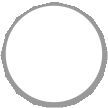 Ohio TechNet Competency-Based Education (CBE) SurveyFINANCIAL AID AND TUITIONThis section of the survey focuses on financial aspects of   CBE.26. What is the cost of tuition or fees for CBE   courses?   Same as traditional courses    Higher than traditional courses    Lower than traditional courses    Other (please explain)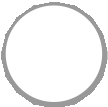 27. Are CBE courses eligible for financial  aid?   No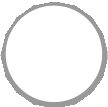    Yes (please explain any requirements for eligibility)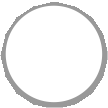 Ohio TechNet Competency-Based Education (CBE) SurveyEnd of SurveyThank you for participating in the Ohio TechNet Competency Based Education    survey28. Ohio TechNet is looking for examples of competency-based projects. If you have one or more examples you are willing to share, please indicate your willingness to be contacted below or email the examples to to Lonna Hoffman at   lhoffman@lorainccc.edu.   No, I do not have an example to share.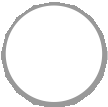    Yes, I have an example to share. Please contact me by phone or email.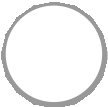 Ohio TechNet Competency-Based Education (CBE) SurveyEnd of SurveyThank you for completing this survey!This workforce product was funded by a grant awarded by the U.S. Department of Labor’s Employment and Training Administration. The product was created by the grantee and does not necessarily reflect the official position of the U.S. Department of Labor. The U.S. Department of Labor makes no guarantees, warranties, or assurances of any kind, express or implied, with respect to such information, including any information on linked sites and including, but not limited to, accuracy of the information or its completeness, timeliness, usefulness, adequacy, continued availability, or ownership.Unless otherwise noted, this work is licensed under the Creative Commons Attribution 4.0 International License. It is attributed to Ohio TechNet.  To view a copy of this license, visit http://creativecommons.org/licenses/by/4.0/.